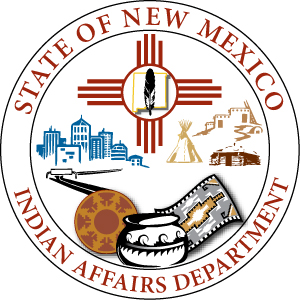 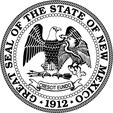 MISSING AND MURDERED INDIGENOUS WOMEN TASK FORCEMEETING AGENDADate: Friday, November 8, 2019  Time: 12:00-5:00PM Location: Board Room at CNM Main Campus (SRC Building) at 525 Buena Vista Dr. SE, Albuquerque, NM 87106 Objective: The MMIW Task Force (TF) will meet to define goals and develop a strategy for 1) understanding the full extent of missing and murdered indigenous women in the state, and; 2) creating a final report that meets the requirements of HB 278, that is based on community ideas and recommendations, and that is useful to communities, tribal governments, law enforcement agencies and state agencies. There will be an opportunity for members to network and formally introduce themselves. The department will cover IPRA guidelines. The TF will develop member expectations, communication standards and operational protocols for the group in order to maintain IPRA compliance and meet legislative goals. The public will also have an opportunity to share their input and experiences. The ideas shared will help to inform the agenda for future meetings and recommendations for the final report.       IMPORTANT NOTICE: MEETING WILL BE TRANSCRIBED USING VIDEO/AUDIO RECORDING. Time Agenda 12:00pm  Networking Lunch Task force (TF) members will have the opportunity to meet and greet each other prior to the official meeting. Lunch will be provided. 1:00pm Welcome  The meeting will begin with an opening prayer and remarks from Secretary Trujillo and Christine Means 1:20pm Introductions  TF members and the Indian Affairs Department team will introduce themselves.  1:50pm A brief overview of the agenda  1:55pm Task Force Expectations, Standards and Protocols  The department will give a short presentation on the Inspection of Public Records Act. The TF will overview member expectations and roles, operational protocols, and communication standards and mechanisms.  2:20pm Addressing the Crisis of MMIW  The TF will discuss strategy for: 1) understanding the full extent of missing and murdered indigenous women in the state, and; 2) creating a final report that meets the requirements of HB 278, that is based on community ideas and recommendations, and that is useful to communities, tribal governments, law enforcement agencies and state agencies. This discussion will help to define the TF goals, scope of work and plan for meeting the requirements of House Bill 278. 4:20pm Public Comment  To understand the full extent of the problem and develop recommendations, public attendees will have the opportunity to share their input and experiences.  4:50pm Wrap-up/Closing Remarks 